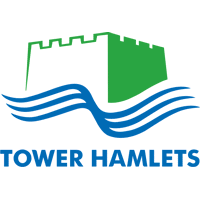 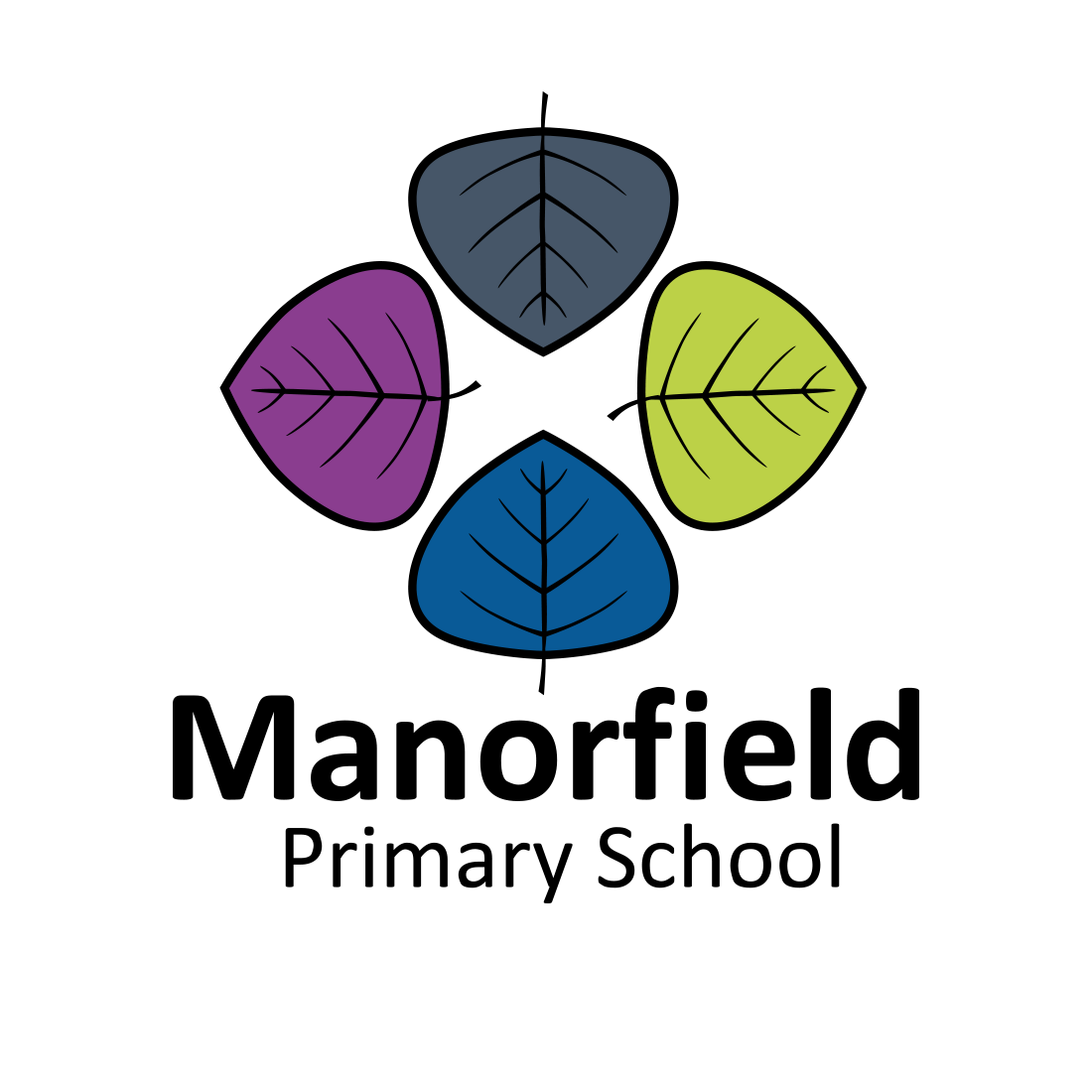 Employment Application FormThe Governing Body of Manorfield Primary School is committed to safeguarding and promoting the welfare of children and young people and expects all staff and volunteers to share this commitment.Please ensure that you complete all sections of Part 1 and Part 2 of the application.  Please note that providing false information will result in the application being rejected, withdrawal of any offer of employment, or summary dismissal if you are in post, and possible referral to the police.  Please note that checks may be carried out to verify the contents of your application form.  Please complete the form electronically.  CV’s are not accepted. Return your completed form to head@manorfield.towerhamlets.sch.uk.PART 1: INFORMATION FOR SHORTLISTING AND INTERVIEWINGCURRENT / LAST APPOINTMENTFULL CHRONOLOGICAL HISTORY  Please provide a full history in chronological order since leaving secondary education, including periods of any post-secondary education/training, and part-time and voluntary work as well as full time employment. Give start and end dates, explanations for periods not in employment or education/training, and reasons for leaving employment.  Please enclose a continuation sheet if necessarySECONDARY EDUCATION & QUALIFICATIONS
For example GCSEs, A-levelsFURTHER OR HIGHER EDUCATION
Any recognised qualifications or courses attended which are relevant to the job descriptionPROFESSIONAL COURSES ATTENDED
Please list relevant courses attended in the past 3 years.PERSONAL STATEMENT Abilities, skills, knowledge and experience Please use this section to explain in detail how you meet all of the requirements of the Person Specification (essential and desirable criteria) and why you consider yourself suitable for the post. This should include all aspects of your education and experience, including paid or voluntary work, study or training that are relevant to this position.  Please ensure you clearly address each aspect of the person specification.REFEREESPlease provide details of two people to whom reference may be made. The first referee should normally be your present or most recent Headteacher or equivalent person. If you are not currently working with children, please provide a referee from your most recent employment involving children. Referees will be asked about all disciplinary offences which may include those where the penalty is “time expired” if related to children. Referees will also be asked whether you have been the subject of any child protection concerns, and if so, the outcome of any enquiry. References will not be accepted from relatives or from people writing solely in the capacity of friends.It is normal practice to take up references on shortlisted candidates prior to interview. This is in line with the most recent version of the statutory guidance, Keeping Children Safe in Education. First refereeSecond refereeREFEREESIn compliance with the General Data Protection Regulation (GDPR), we would like to ensure that you are aware of the data we will collect and process when requesting your references.Reference requests sent to your referees will ask the referee to confirm as a minimum:the referee’s relationship with the candidatedetails of the applicant’s current post and salaryperformance historyall formal time-limited capability warnings which have not passed the expiration dateall formal time-limited disciplinary warnings where not relating to safeguarding concerns which have not passed the expiration dateall disciplinary action where the penalty is “time expired” and related to safeguarding concernsdetails of any child protection concerns, and if so, the outcome of any enquirywhether the referee has any reservations as to the candidate’s suitability to work with children. If so, the school will ask for specific details of the concerns and the reasons why the referee believes the candidate may be unsuitable to work with childrenBy signing below, I consent to my named referees being contacted in accordance with the above.You have the right to withdraw your consent at any time and can do so by informing us that you wish to withdraw your consent.  THIS PAGE IS INTENTIONALLY BLANKPART 2: PERSONAL INFORMATION		Internal Ref No _______This section will be separated from Part 1 on receipt.  Relevant contents may be verified prior to shortlisting and/or used for administration purposes but will not then be used for selection purposes. COMPULSORY DECLARATION OF ANY CONVICTIONS, CAUTIONS OR REPRIMANDS, WARNINGS OR BIND-OVERS
It is the school’s policy to require all applicants for employment to disclose any previous ‘unspent’ criminal convictions and any cautions which have not expired, or any pending prosecutions. In addition, the job you are applying for is exempt from the provisions of the Rehabilitation of Offenders Act 1974 (exceptions order 1975) which requires you to disclose all spent convictions and cautions except those which are ‘protected’ under Police Act 1997 – Part V and the amendments to the Exceptions Order 1975 (2013) and are not subject to disclosure to employers on DBS certificates and cannot be taken into account. Guidance on the filtering of “protected” cautions and convictions which do not need to be disclosed by a job applicant can be found on the Disclosure and Barring Service website. If you are invited to interview you will be required to complete a “Disclosure of Criminal Record” form and bring the completed form to interview.In accordance with the provisions of The Childcare Act 2006 and The Childcare (Disqualification) Regulations 2009 and Childcare (Early Years Provision Free of Charge) (Extended Entitlement) (Amendment) Regulations 2018, there is a requirement on some staff in educational settings to disclose relevant information. This requirement will apply to your application if the post you are applying for is in an Early Years setting with children (from birth until 1 September following a child’s fifth birthday) or Later Years childcare (children above reception age but who have not attained the age of 8) in nursery, primary or secondary school settings, or if you are directly concerned with the management of such childcare. The information you give will be treated as strictly confidential. Disclosure of a conviction, caution, bind-over order, warning or reprimand will not automatically disqualify you from consideration. Any offence will only be taken into consideration if it is one which would make you unsuitable for the type of work you are applying for. However, offences relating to children may make you unsuitable since this is a “regulated position” under the Criminal Justice & Courts Services Act 2000.DATA PROTECTION - DATA PROTECTION ACT 2018 AND GENERAL DATA PROTECTION REGULATION 2018 (GDPR)In compliance with the Data Protection Act 2018 and GDPR, we would like to inform you of the purpose for which we are processing the data we have asked you to provide on this application form. Further information is available in our Privacy Notice and Data Retention Policy. The person responsible for Data Protection in our organisation is Craig Stiltwell and you can contact them with any questions relating to our handling of your data.  You can contact them by emailing dataservices@judicium.com.The information you have provided on this form will be retained in accordance with our data retention policy.To read about your individual rights and/or to complain about how we have collected and processed the information you have provided on this form, you can contact our Data Protection Officer. If you are unhappy with how your query has been handled you can contact the Information Commissioners Office via their website.This form will be kept strictly confidential but may be photocopied and may be transmitted electronically for use by those entitled to see the information as part of the recruitment process. NOTESUnder the Criminal Justice & Courts Services Act 2000 it is an offence for an individual who has been disqualified from working with children to knowingly apply for, offer to do, accept, or do any work in a ‘regulated position’. The position you are applying for is a ‘regulated position’.Canvassing, directly or indirectly, an employee or governor will disqualify the application.Candidates recommended for appointment will be required to provide a satisfactory Enhanced DBS certificate and complete a pre-employment medical questionnaire and may be required to undergo a medical examination. This organisation is under a duty to protect the public funds it administers, and to this end may use the information you may provide as part of the recruitment process for the prevention and detection of fraud. It may also share this information with statutory bodies responsible for auditing or administering public funds for these purposes.DECLARATIONI certify that, to the best of my knowledge and belief, all particulars included in my application are correct.  I understand and accept that providing false information will result in my application being rejected or withdrawal of any offer of employment, or summary dismissal if I am in post, and possible referral to the police.  I understand and accept that the information I have provided may be used in accordance with the information on the previous page, and in particular that checks may be carried out to verify the contents of my application formTHIS PAGE IS INTENTIONALLY BLANKPART 3: EQUALITY AND DIVERSITY MONITORING		
This section will be separated from part 1 and part 2. Collection of equality information is solely for monitoring purposes to ensure that our policies and procedures are effective.  We also collect this data in accordance with the general and specific public sector equality duties under the Equality Act 2010. Any data you enter onto this monitoring form will only be used for monitoring purposes and will not be used in assessing and or scoring your application or during the interview process.  This information is kept fully confidential and access is strictly limited in accordance with the Data Protection Act.Vacancy Job TitleClassteacherInitialsSurname or Family nameName, address and telephone number of employerJob title Please enclose a copy of your current job description, if possibleDate appointed to current postCurrent salary / gradeDate available to begin new jobJob Titleor PositionName and address of school,other employer, or description of activityNumberon roll and type of school, if applicableF/Tor P/TDatesDatesDatesDatesReason forleaving Job Titleor PositionName and address of school,other employer, or description of activityNumberon roll and type of school, if applicableF/Tor P/TFromFromToToReason forleaving Job Titleor PositionName and address of school,other employer, or description of activityNumberon roll and type of school, if applicableF/Tor P/TMthYrMthYrReason forleaving 12345678Name of School/CollegeFromToExamination passed (ie. A-Level, GCSE), subject and gradeNames and Addresses of University or College and/or University Education DepartmentDatesFrom	ToFull or Part-timeCourses/subjects taken and PassedDate of Examination and Qualifications ObtainedAge Groups for which TrainedSubjectOrganising BodyDate(s)DurationTitle and nameAddress and post codeAddress and post codeAddress and post codeTelephone numberEmail addressJob titleRelationship to applicantConsentI consent to this reference being requested before interview.Title and nameAddress and post codeAddress and post codeAddress and post codeTelephone numberEmail addressJob titleRelationship to applicantConsentI consent to this reference being requested before interview.Signature:As you are returning this form by e-mail, you will be asked to sign your application if called for interview.Printed name:Date:Surname or family nameForenamesTitleCurrent addressCurrent addressCurrent addressPostcodeHome telephone numberMobile telephone numberEmail addressDo you have a current full driving licence?Only applicable for posts that require driving.Do you require sponsorship (previously a work permit)?
If yes, please provide details separately under confidential cover.Are you related to or have a close personal relationship with any pupil, employee, or governor, or a Member (Councillor) or employee of the London Borough of Tower Hamlets?
If yes, please provide details separately under confidential cover.
This will not be opened unless you are invited to interview.17. Do you have any interests, carry out any work or hold any appointments that may conflict with this school’s or Council's employment?
If yes, please provide details separately under confidential cover.
This will not be opened unless you are invited to interview.18. Are there any special arrangements which we can make for you if you are called for an interview and/or work based assessment? 
If yes, please specify (e.g. ground floor venue, sign language, interpreter, audiotape etc).Signature:As you are returning this form by e-mail, you will be asked to sign your application if called for interview.Printed name:Date:Ethnic GroupWorkforce census code and descriptionWorkforce census code and descriptionPlease tickReligionReligionPlease tickPlease tickWhiteWBRIBritish English Welsh Northern Irish ScottishNo religionNo religionWhiteWBRIBritish English Welsh Northern Irish ScottishChristian (including Church of England, Catholic, Protestant and all other Christian denominations)Christian (including Church of England, Catholic, Protestant and all other Christian denominations)WhiteWIRIIrishBuddhistBuddhistWhiteWIRTTraveller of Irish HeritageHinduHinduWhiteWROMGypsy/RomaJewishJewishWhiteWOTHAny other White backgroundMuslimMuslimMixedMWBCWhite and Black CaribbeanSikhSikhMixedMWBAWhite and Black AfricanAny other religion  (write in):Any other religion  (write in):MixedMWASWhite and AsianPrefer not to sayPrefer not to sayMixedMOTHOther Mixed backgroundDisability 
Do you consider that you have a disability?Disability 
Do you consider that you have a disability?Please tickPlease tickAsian
or Asian BritishAINDIndianYes: Please complete the grid belowYes: Please complete the grid belowAsian
or Asian BritishAPKNPakistaniNoNoAsian
or Asian BritishABANBangladeshiPrefer not to sayPrefer not to sayAsian
or Asian BritishCHNEChineseMy disability is: 	My disability is: 	Please tickPlease tickAsian
or Asian BritishAOTHOther Asian backgroundPhysical ImpairmentPhysical ImpairmentBlack
or Black BritishBCRBBlack - CaribbeanSensory ImpairmentSensory ImpairmentBlack
or Black BritishBAFRBlack - AfricanMental Health ConditionMental Health ConditionBlack
or Black BritishBOTHAny other Black backgroundLearning Disability/ DifficultyLearning Disability/ DifficultyOther ethnic groupARABArabLong standing illnessLong standing illnessOther ethnic groupREFURefused/ prefer not to sayOtherOtherOther ethnic groupOOTHAny other ethnic groupPrefer not to sayPrefer not to saySexual OrientationSexual OrientationSexual OrientationPlease tickPersonal relationshipPlease tickPlease tickBi-sexualBi-sexualBi-sexualSingleGay manGay manGay manLiving togetherGay womanGay womanGay womanMarriedHeterosexualHeterosexualHeterosexualCivil PartnershipOtherOtherOtherPrefer not to sayPrefer not to sayPrefer not to sayPrefer not to sayGenderGenderGenderPlease tickFemaleFemaleFemaleMaleMaleMaleTransgenderTransgenderTransgenderPrefer not to sayPrefer not to sayPrefer not to say